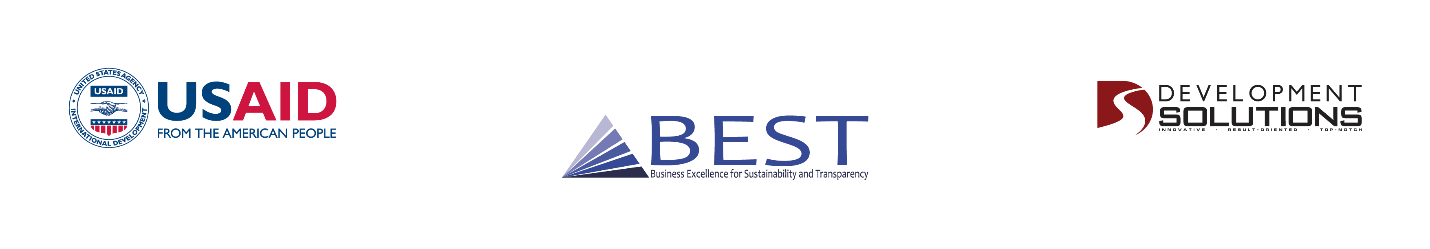 АЖЛЫН ДААЛГАВАРХӨДӨӨ АЖ АХУЙН БИЗНЕСҮҮДЭД ЧИГЛЭСЭНСУДАЛГААНУУДЫН ЭМХЭТГЭЛТАНИЛЦУУЛГААмерикийн Нэгдсэн Улсын Олон Улсын Хөгжлийн Агентлаг (АНУОУХА)-ийн санхүүжилтээр “Бизнесийн тогтвортой хөгжлийн сайжруулах, ил тод байдлыг нэмэгдүүлэх” (BEST) хөтөлбөрийг 2019 оны 12 дугаар сараас эхлэн 5 жилийн хугацаатайгаар Монгол Улсад хэрэгжүүлж эхэлсэн. Хөтөлбөрийн гол зорилго нь Жижиг, дунд бизнес (ЖДБ)-ийн санхүүжилтийн хүртээмжийг нэмэгдүүлж, эдийн засгийн сайн засаглал, хариуцлага, ил тод байдлыг сайжруулах замаар Монгол Улсын эдийн засгийг төрөлжүүлэн өсгөхөд чиглэдэг.BEST хөтөлбөрийн зорилтууд нь дараах 5 хэсгээс бүрдэнэ. Үүнд: Зорилт 1. ЖДБ-ийн санхүүжилт авах боломжийг нэмэгдүүлэх;Зорилт 2. ЖДБ-ийн компанийн засаглалыг сайжруулах;Зорилт 3. ЖДБ-ийн үйл ажиллагааг дэмждэг төрийн болон төрийн бус байгууллагуудын  ил тод байдлыг хангах, хяналтын тогтолцоог бэхжүүлэх;Зорилт 4. Бизнесийн хөгжлийн стратегийг тодорхойлоход чиглэсэн судалгаа хийх;Зорилт 5. Цаашид тогтвортой хөгжих боломжтой, санхүүжилт авах чадамжгүй төрийн бус байгууллага, гарааны болон жижиг бизнес эрхлэгчдэд бичил санхүүжилт олгох.Хөтөлбөрийг Улаанбаатар хот болон Баянхонгор, Дархан-Уул, Дорнод, Дорноговь, Ховд, Орхон, Сэлэнгэ, Завхан, Өвөрхангай, Хөвсгөл, Өмнөговь, Хэнтий гэсэн аймагуудад хэрэгжүүлж байна. СУДАЛГААНЫ ҮНДЭСЛЭЛ БА АЖЛЫН ХҮРЭЭАНУ-ын ОУХА-ийн дэмжлэгтэйгээр тус хөтөлбөр нь жижиг дунд бизнес (ЖДБ) эрхлэгчдийн санхүүгийн хүртээмжийг нэмэгдүүлэн компанийн засаглалыг сайжруулах замаар Монгол Улсын эдийн засагт оруулах хувь нэмрийг нэмэгдүүлэн хөгжүүлэх зорилгын хүрээнд тэдэнд тулгамдаж буй асуудлыг илүү сайн ойлгох, дата мэдээлэлд суурилсан бодлого, хөтөлбөр хэрэгжүүлэх үүднээс ХАА-н суурь судалгаа, ХАА-н салбарын санхүүжилтийн стратегийг загварчлах нь судалгаа, ХАА-н бизнесийн нэмүү өртгийн сүлжээг үнэлэх нь зэрэг судалгаа шинжилгээний ажлуудыг хийсэн.BEST хөтөлбөрөөс эдгээр судалгаануудын хүрээнд цуглуулсан дата, үр дүн, дүгнэлт, зөвлөмжид үндэслэн судалгааны нэгдсэн тайлан бүхий эмхэтгэл боловсруулах ажлын сонгон шалгаруулалт зарлаж байна. ХАА-н бизнес эрхлэгч ЖДБ-үүдэд тулгардаг гол асуудал болох санхүүжилт, нэмүү өртгийн сүлжээний үр өгөөжтэй байдлыг тогтворжуулахад тулгарч буй асуудлууд, шийдвэрлэх боломж, ХАА-н бизнес эрхлэгчдийн хөгжих боломжууд, бодлого боловсруулагчид, шийдвэр гаргагч нарт чиглэн судалгаануудын үр дүн, дүгнэлтийн уялдааг тоймчлон нэгдсэн дүгнэлт, зөвлөмж боловсруулах. Ингэснээр хөтөлбөрийн харилцагчид тэр дундаа ХАА-н ЖДБ эрхлэгч нар хөгжих, зах зээлээ ойлгоход дэмжлэг болох цогц ойлголтыг нэг судалгааны эмхэтгэлээс авах боломжтой болох юм.СУДАЛГААНЫ ЭМХЭТГЭЛ БОЛОВСРУУЛАХ АРГАЗҮЙ БА ХИЙГДЭХ АЖЛЫН ХҮРЭЭСудалгааны эмхэтгэл боловсруулахдаа дараах аргуудыг хослуулан санал боловсруулж болох ба үүнд; баримт бичгийн судалгаа буюу хөдөө аж ахуйн судалгааны эмхэтгэлийн агуулга, цар хүрээнд шаардлагатай хоёрдогч дата мэдээлэл цуглуулах, цуглуулсан мэдээллүүдийг боловсруулах, дүн шинжилгээ хийх буюу холбогдох хууль эрх зүйн орчин, бодлого хөтөлбөртэй уялдуулан судлах; BEST хөтөлбөрийн хүрээнд хийгдсэн буюу дээр дурдсан гурван судалгаануудын дата өгөгдлийг ашиглан холбогдох анализ, шинжилгээ хийх судалгааны дизайн, аргазүйг санал болгохСудалгааны эмхэтгэлийн ажлын хүрээг дараах байдлаар эсвэл түүнд хязгаарлагдахгүйгээр санал болгож болно. Үүнд: Судалгааны эмхэтгэл боловсруулах ажлыг 2024 оны 03 сарын 25-с эхлэн 5 долоо хоногийн  хугацаанд гүйцэтгэнэ. Судалгааны эхлэх болон үргэлжлэх хугацаанд өөрчлөлт орох боломжтой.АЖИЛ ҮЙЛЧИЛГЭЭ, ТАЙЛАНГ ИРҮҮЛЭХ ШААРДЛАГАГэрээ байгуулагдсаны дараагаар дараах ажил, үйлчилгээг хийж гүйцэтгэнэ:ГҮЙЦЭТГЭГЧИД ТАВИГДАХ ШААРДЛАГАНийгэм-эдийн засаг, хөдөө аж ахуйн салбарын хөгжил, санхүүжилт, нэмүү өртгийн сүлжээ, ЖДҮ сектор, олон улсын төсөл хөтөлбөр, судалгаа, шинжилгээ, үнэлгээний чиглэлээр ажилладаг 5 ба түүнээс дээш жил үйл ажиллагаа явуулж буй ААН байх (компани, ТББ г.м).Хөдөө аж ахуйн салбарын хөгжил, санхүүжилтийн стратеги, нэмүү өртгийн сүлжээ, ЖДҮ секторын хөгжлийн чиглэлээр судалгаа, шинжилгээ хийж байсан, судалгааны тойм боловсруулж байсан туршлагатай байх.Хөдөө аж ахуй бизнес эрхлэлт, санхүүжилт, нэмүү өртгийн сүлжээний чиглэлүүдээр судалгаа шинжилгээ, үнэлгээний ажлуудыг ОУБ-ууд, төсөл хөтөлбөрүүдэд хийж гүйцэтгэж байсан, зөвлөх үйлчилгээ, судалгаа, үнэлгээ хийх, тайлан боловсруулах өндөр ур чадвартай мэргэшсэн багийн гишүүдтэй байх.БАГИЙН БҮРЭЛДЭХҮҮНТус судалгааны эмхэтгэл боловсруулах баг нь ХАА-н бизнесүүд, санхүүжилтийн боломж, стратеги, нэмүү өртгийн сүлжээний мэдлэг, туршлагатай 3 хүртэл гишүүдтэй байна. Багийн ахлагч нь судалгааны эмхэтгэл боловсруулах ажлыг бүхэлд нь хариуцаж, чанарын хяналтыг баталгаажуулж, тогтсон хугацаанд үр дүнтэй тайлагнах үүрэгтэй.Судалгааны багийн ахлагчид тавигдах шаардлага:Хөдөө аж ахуй, хөгжлийн эдийн засаг, санхүү менежмент эсвэл төслийн менежмент зэрэг чиглэлээр магистр ба түүнээс дээш зэрэгтэй;Дээр дурдсан салбарт 10-аас дээш жил тасралтгүй ажилласан туршлагатай байх.    ЖДҮ сектор дахь ХАА-н бизнесүүдийн хөгжлийг дэмжих, тэдгээрийн санхүүжилт, нэмүү өртгийн сүлжээний чиглэлийн төсөл, судалгааны ажил дээр ажиллаж байсан туршлагатай, тайлан дүгнэлт хийх, эмхэтгэл боловсруулах бичгийн өндөр чадвартай байх;ЖДБ эрхлэгч ХАА-н бизнесүүдэд зориулан сургалт, үйл ажиллагаа явуулж байсан, холбогдох хөгжүүлэх хөтөлбөр, материал боловсруулах туршлагатай байх;Судалгааны эмхэтгэл боловсруулахад шаардлагатай баримт бичгийн болон тоон, чанарын мэдээллийг ашиглан анхдагч болон хоёрдогч дата мэдээлэлд дүн шинжилгээ хийх ажлыг удирдан ажиллаж байсан туршлагатай байх (хамгийн багадаа ижил төрлийн 5 ба түүнээс дээш судалгааны ажил удирдаж байсан); Задлан шинжлэх, техникийн бичгийн ур чадвартай байх;Монгол хэлний бичгийн өндөр ур чадвартай байх; ХАА-н бизнесүүдийн хөгжил, санхүүжилт, нэмүү өртгийн сүлжээний чиглэлээр салбарын оролцогч талуудад зөвлөх үйлчилгээ үзүүлэх эсвэл кейс судалгаа хийж зөвлөмж боловсруулж байсан бол давуу тал болно;ОУ-ын төсөл хөтөлбөр, донор байгууллагуудтай ижил төстэй судалгаа, зөвлөх үйлчилгээний чиглэлээр хамтран ажиллаж байсан туршлагатай бол давуу тал болно;Судалгааны багт тавигдах шаардлага:Судалгааны баг нь судлаачдын тоо, үүрэг оролцоог тодорхой тусгасан багийн бүрэлдэхүүнийг санал болгох; ЖДБ эрхлэгч тэр дундаа ХАА-н бизнесүүдийн хөгжлийн чиглэлээр зөвлөх, тэдний цаашдын хөгжилд шаардлагатай санхүүжилтийн загвар, нэмүү өртгийн сүлжээний оновчтой гарц шийдлийг тодорхойлоход дэмжин ажиллах зөвлөх / ахлах судлаачтай байх;Судалгааны багт ХАА, ЖДҮ сектор, ХАА-н санхүүжилт, нэмүү өртгийн сүлжээ, төслийн менежмент зэрэг чиглэлээр магистр ба түүнээс дээш зэрэгтэй, 10 хүртэл жилийн ажлын туршлагатай мэргэжлийн зөвлөх санал болгох;Мөн судалгааны багийн үндсэн судлаач нь нийгэм-эдийн засаг, хөдөө аж ахуй, нэмүү өртгийн сүлжээний судалгааны чиглэлээр 5 хүртэл жилийн ажлын туршлагатай, хамгийн багадаа ижил төрлийн болон бусад холбогдох 3 хүртэл судалгааны багт ажилласан туршлагатай байх;Судалгааны багийн гишүүд нь дээр дурдсан чиглэлээр тоон болон чанарын судалгааны мэдээлэл боловсруулах, дүн шинжилгээ хийх, зөвлөмж боловсруулж байсан туршлагатай байх;Задлан шинжлэх, техникийн бичгийн ур чадвартай байхМонгол хэлний бичгийн ахисан түвшний мэдлэгтэй байх /үндсэн багийн гишүүдэд хамааралтай/ХАВСРАЛТ I. САНАЛ ИРҮҮЛЭХ      	Судалгааны ажлыг сонирхсон байгууллагууд нь дараах баримт бичгийг ирүүлэхийг урьж байна. Үүнд:Техникийн санал [30 хуудаснаас хэтрэхгүй]Энэхүү ажлын даалгаврын хүрээнд хийгдэх судалгааны эмхэтгэл боловсруулах аргазүй, аргачлал зэргийг нарийвчлан тусгасан техникийн санал.Санал болгож буй үйлчилгээ, чанарын хяналт, үр дүнд шинжилгээ хийх арга, арга зүйг тодорхой тусгах.Судалгааны эмхэтгэл боловсруулах ажлын жагсаалт, нарийвчилсан төлөвлөгөө /долоо хоногоор/.ХАА-н бизнесүүдийн хөгжил, санхүүжилт болон нэмүү өртгийн сүлжээний чиглэлээр бусад ижил төрлийн судалгаа, үнэлгээний чиглэлийн ажлын туршлагыг тусгасан байгууллагын танилцуулга.Багийн бүрэлдэхүүний жагсаалтыг гишүүн бүрд хуваарилсан гүйцэтгэх үүргийн хамт ирүүлэх. Мөн багийн гишүүдийн анкет (CV)-г хавсаргах (Анкет бүр 5 хуудаснаас хэтрэхгүй байх).Өмнө нь ижил төстэй шинж чанар бүхий амжилттай хийж дуусгасан судалгааны ажлын тодорхойлолт гурав (3)-ыг хавсаргах. Тус мэдээлэлд гүйцэтгэгчийн өмнөх гүйцэтгэлийн талаар холбогдох боломжтой хүмүүсийн холбоо барих нэр, и-мэйл хаяг, утасны дугаарыг агуулсан байх ёстой.Үнийн саналСанал ирүүлж буй байгууллага нь ажлын даалгаврын цар хүрээнд үндэслэн үнийн саналаа ирүүлнэ. Үнийн саналын задаргаа ирүүлэх загварыг Хөгжлийн Шийдэл ТББ-ын вэбсайтаас татаж авах боломжтой.Санал ирүүлж буй байгууллага нь procurement@dsmongolia.org itgemjit@dsmongolia.org “ХАА-н бизнесүүдэд чиглэсэн судалгаануудын эмхэтгэл” нэртэйгээр 2024 оны 03 сарын 20-ны өдрийн 14 цагаас өмнө ирүүлнэ үү.Ажил үүргийн агуулгаДэлгэрэнгүй Судалгааны үр дүнгүүдийг системтэйгээр нэгтгэн дүгнэх, эмхэтгэл боловсруулах арга зүй ХАА-н бизнесүүдэд чиглэсэн судалгаануудын  нэгдсэн эмхэтгэл боловсруулах зорилгод нийцсэн аргачлалыг боловсруулах, асуудлуудыг дэвшүүлсэн байх; Аргачлалыг боловсруулахдаа захиалагч талын саналыг үндэслэн боловсруулна.Судалгааны эмхэтгэл боловсруулах явцын тайлангийн агуулгын хүрээнд өгөгдсөн дата мэдээлэлд дүн шинжилгээ хийхТогтсон аргазүйн хүрээнд дата мэдээлэлд дүн шинжилгээ хийхдээ ХАА-н салбарын санхүүжилтийн стратегийн загвар, ХАА-н бизнесүүдийн нэмүү өртгийн сүлжээний үнэлгээний хоорондын уялдаа холбоог системтэйгээр гаргах. Явцын тайланд эцсийн тайлангийн агуулга, хамрах хүрээг тусгахСудалгааны эмхэтгэл бүхий эцсийн тайлан боловсруулах Боловсруулсан судалгааны эмхэтгэлийн тайланг захиалагч талд хүлээлгэн өгөх, захиалагч талын санал, засварыг тайланд тусгаж эцсийн байдлаар хүлээлгэж өгөхСудалгааны эмхэтгэл ажлыг нэгтгэн дүгнэсэн тайлангийн танилцуулга Тайлангийн танилцуулга хийх№Ажил үйлчилгээТооцоолсон ажлын долоо хоногТөсвийн гүйцэтгэл 1.Судалгаануудыг нэгтгэсэн эмхэтгэл боловсруулах аргачлалыг эцэслэх, эхлэлийн тайлан ирүүлэх1 долоо хоног40%2. Өмнөх судалгаануудаар цуглуулсан дата мэдээлэлд дүн шинжилгээ хийх, дүгнэлт, санал, зөвлөмжүүдэд үндэслэн судалгааны тойм боловсруулах, явцын тайлан ирүүлэх3 долоо хоног30%3. Судалгааны тоймын үр дүнг нэгтгэх, эмхэтгэлийг боловсруулах, захиалагч талын саналыг тусгасан эцсийн хувилбарыг ирүүлэх, танилцуулах. Хавсралтаар:Судалгааны эмхэтгэлийн үр дүнг нэгтгэсэн товч презентац буюу ppt 1 долоо хоног30%Нийт 5 долоо хоног100%